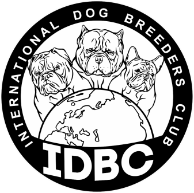 Акт вязки в IDBCДанный Акт свидетельствует о том, что состоялась вязка между:Порода:__________________________________________________________________________________Производитель (кличка): __________________________________________________________________Чип/клеймо_____________________________________    № родословной___________________________Производительница (кличка): _____________________________________________________________Чип/клеймо_____________________________________    № родословной__________________________Владелец суки ФИО (полностью)_____________________________________________________________Подпись _____________________________телефон _____________________________________________Владелец кобеля ФИО (полностью)_______________________________________________________________________________Подпись _____________________________телефон _____________________________________________Инструктор ФИО (полностью)_______________________________________________________________Подпись _____________________________телефон _____________________________________________Даты вязок ______________________________________________________________________________Условия оплаты вязки: ____________________________________________________________________________________________________________________________________________________________________________________________________________________________________________________________________________________________________________________________________________________________________________________________________________________________________________________________________________________________________________________________________________________________________________________________________________________________________________________________________________________________________________________________________________________________________________________________________________________________________________________________________________________________________Условия оплаты вязки не могут изменяться в одностороннем порядке.Дата заполнения _______________________